 Школа: Уланская основная школа Школа: Уланская основная школа Школа: Уланская основная школа Школа: Уланская основная школаДата:  Дата:  ФИО учителя:Жаилганова Гульгиза АзыкановнаФИО учителя:Жаилганова Гульгиза АзыкановнаКласс: 8Класс: 8 Количество присутствующих:                       отсутствующих: Количество присутствующих:                       отсутствующих:Тема урока: Разработка эскиза изделияТема урока: Разработка эскиза изделияТема урока: Разработка эскиза изделияТема урока: Разработка эскиза изделияУчебные цели для достижения на этом уроке   (ссылка на учебную программу)  8.1.5.2 - Разрабатывать графическую и технологическую документацию, определяя последовательность и рациональные способы изготовления изделия, используя различные средства графики  8.1.5.2 - Разрабатывать графическую и технологическую документацию, определяя последовательность и рациональные способы изготовления изделия, используя различные средства графики  8.1.5.2 - Разрабатывать графическую и технологическую документацию, определяя последовательность и рациональные способы изготовления изделия, используя различные средства графикиЦель урокаВсе учащиеся:  описывая последовательность работы в технологической карте, выполнят работу эскиза киіз;Большинство учащихся: разработают графические элементы эскиза и используют их при выполнении изделия; Некоторые учащиеся: найдут способы выполнения графических элементов  эскиза.Все учащиеся:  описывая последовательность работы в технологической карте, выполнят работу эскиза киіз;Большинство учащихся: разработают графические элементы эскиза и используют их при выполнении изделия; Некоторые учащиеся: найдут способы выполнения графических элементов  эскиза.Все учащиеся:  описывая последовательность работы в технологической карте, выполнят работу эскиза киіз;Большинство учащихся: разработают графические элементы эскиза и используют их при выполнении изделия; Некоторые учащиеся: найдут способы выполнения графических элементов  эскиза.Критерии оценивания- знают, как разработать и использовать технологическую карту;  - знают, как выполнить графические элементы;- понимают, как  последовательно выполнить эскиз изделия.   - знают, как разработать и использовать технологическую карту;  - знают, как выполнить графические элементы;- понимают, как  последовательно выполнить эскиз изделия.   - знают, как разработать и использовать технологическую карту;  - знают, как выполнить графические элементы;- понимают, как  последовательно выполнить эскиз изделия.   Языковые целиУмеют использовать предметную терминологию: эскиз, орнамент, графика;Понимают смысл и значение выполнения эскиза;Могут комментировать и объяснять свои действия. 	Умеют использовать предметную терминологию: эскиз, орнамент, графика;Понимают смысл и значение выполнения эскиза;Могут комментировать и объяснять свои действия. 	Умеют использовать предметную терминологию: эскиз, орнамент, графика;Понимают смысл и значение выполнения эскиза;Могут комментировать и объяснять свои действия. 	Привитие                         ценностей-уважение и преданность народным ценностям;- умение организовать свою работу;- увлеченность в работе;- достижение лучшего результата.-уважение и преданность народным ценностям;- умение организовать свою работу;- увлеченность в работе;- достижение лучшего результата.-уважение и преданность народным ценностям;- умение организовать свою работу;- увлеченность в работе;- достижение лучшего результата.Межпредметная  связьС биологией – растительный и животный орнамент;С  историей –  виды киіз басу;С геометрией – геометрические фигурыС биологией – растительный и животный орнамент;С  историей –  виды киіз басу;С геометрией – геометрические фигурыС биологией – растительный и животный орнамент;С  историей –  виды киіз басу;С геометрией – геометрические фигурыПредшествующие знания Казахское прикладное искусство (ши току, киіз басу). Виды народного творчества. Материалы и оборудование. Казахское прикладное искусство (ши току, киіз басу). Виды народного творчества. Материалы и оборудование. Казахское прикладное искусство (ши току, киіз басу). Виды народного творчества. Материалы и оборудование.Ход урокаХод урокаХод урокаХод урокаЗапланированные этапы урокаВиды запланированных упражнений на уроке  Виды запланированных упражнений на уроке  РесурсыНачало урока5 минутПриветствие: Здравствуйте, ребята! Очень рада видеть вас на уроке.  Психологический настрой: «Солнце светит на того…» (чтобы разделить по парам)Для проверки знаний учащихся по изученному материалу (работа в парах)игра «крестики-нолики». Учащиеся взаимооценивают «Большой палец» Приветствие: Здравствуйте, ребята! Очень рада видеть вас на уроке.  Психологический настрой: «Солнце светит на того…» (чтобы разделить по парам)Для проверки знаний учащихся по изученному материалу (работа в парах)игра «крестики-нолики». Учащиеся взаимооценивают «Большой палец» КарточкиСередина урока 30 минутУчитель: разгадайте ребус: 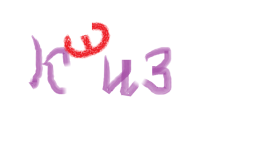 Как вы думаете, с чем связана тема нашего урока?Учащиеся: С эскизом, разработка эскиза.Учитель:  Молодцы, замечательно!Мы будем разрабатывать эскиз изделия киіз. Работа урока будет построена по путеводителю, который имеется у каждого на партах (индивидуально, самостоятельно) Что такое эскиз? Ответ на этот вопрос вы найдете в словаре, учебнике, дополнительная литература.(дифференциация по ресурсам)Учащиеся самостоятельно изучают тему урока. ФО «Молекулы». Учащиеся свободно двигаются по классу. По команде «Молекулы 2 или 3», учащиеся собираются и задают друг другу вопросы, по новой информации.(взаимопроверка знаний по новому материалу, здоровьесберегающий)Учитель: оцените свое понимание новой информации по карточкам: ягода – все понял, цветок – сомневаюсь, почка – ничего не понял. (ФО)Прежде чем выполнить 1 задание, мы должны разработать критерии.Учащиеся предлагают дескрипторы:  Выполнить эскиз изделия;Использовать стиль народного творчества;Выполнение эскиза различными материалами графики.Учащиеся самостоятельно выполняют эскиз изделия.Выставка работ для взаимооценивания: учащиеся выделают удачные работы. Учащиеся видят в сравнении свои недоработки. Учитель: работаем по путеводителю. Прежде чем выполнить 2 задание, нам необходимы дескрипторы. Учащиеся: - Описать последовательность работы;- Описать дизайн изделия - стиль;- Приемы декорирования.Индивидуальная работа учащихся над эскизом.«Рюкзак» учащиеся заполняют карточку, пополняя ее своими ответами для закрепления нового материала:Я научился делать эскиз изделия;Я научился декорировать изделие;Я разобрался в последовательности самостоятельной работы по путеводителю;Я смог описать стиль своего дизайна. На протяжении всего урока ведется лист наблюдений за учащимисяУчитель: разгадайте ребус: Как вы думаете, с чем связана тема нашего урока?Учащиеся: С эскизом, разработка эскиза.Учитель:  Молодцы, замечательно!Мы будем разрабатывать эскиз изделия киіз. Работа урока будет построена по путеводителю, который имеется у каждого на партах (индивидуально, самостоятельно) Что такое эскиз? Ответ на этот вопрос вы найдете в словаре, учебнике, дополнительная литература.(дифференциация по ресурсам)Учащиеся самостоятельно изучают тему урока. ФО «Молекулы». Учащиеся свободно двигаются по классу. По команде «Молекулы 2 или 3», учащиеся собираются и задают друг другу вопросы, по новой информации.(взаимопроверка знаний по новому материалу, здоровьесберегающий)Учитель: оцените свое понимание новой информации по карточкам: ягода – все понял, цветок – сомневаюсь, почка – ничего не понял. (ФО)Прежде чем выполнить 1 задание, мы должны разработать критерии.Учащиеся предлагают дескрипторы:  Выполнить эскиз изделия;Использовать стиль народного творчества;Выполнение эскиза различными материалами графики.Учащиеся самостоятельно выполняют эскиз изделия.Выставка работ для взаимооценивания: учащиеся выделают удачные работы. Учащиеся видят в сравнении свои недоработки. Учитель: работаем по путеводителю. Прежде чем выполнить 2 задание, нам необходимы дескрипторы. Учащиеся: - Описать последовательность работы;- Описать дизайн изделия - стиль;- Приемы декорирования.Индивидуальная работа учащихся над эскизом.«Рюкзак» учащиеся заполняют карточку, пополняя ее своими ответами для закрепления нового материала:Я научился делать эскиз изделия;Я научился декорировать изделие;Я разобрался в последовательности самостоятельной работы по путеводителю;Я смог описать стиль своего дизайна. На протяжении всего урока ведется лист наблюдений за учащимисяСлайд с ребусомКарточки-путеводителиСловари, учебник, дополнительная литератураКарточки: ягода, цветы, почкиФормат 4, карандаши, фломастеры,   Рабочая тетрадьКарточкаЛист наблюденияКонец урокаРефлексия5 минутыД/ЗУчитель: Что нового вы узнали на уроке? Диалог: ученик-ученик-учитель.«Дописать предложение» - определить уровень успешности учащихся.Я знал(а), что ДПИ….Я узнал(а), что разработка эскиза ….Я уверен(а), что моя работа….  Дифференцированное: - Презентация «История киіз басу» (для учащихся высокой мотивации)- Информация «Виды киіз басу» (для учащихся  средней мотивации)- Шаблоны орнаментов (для учащихся    низкой мотивации)Учитель: Что нового вы узнали на уроке? Диалог: ученик-ученик-учитель.«Дописать предложение» - определить уровень успешности учащихся.Я знал(а), что ДПИ….Я узнал(а), что разработка эскиза ….Я уверен(а), что моя работа….  Дифференцированное: - Презентация «История киіз басу» (для учащихся высокой мотивации)- Информация «Виды киіз басу» (для учащихся  средней мотивации)- Шаблоны орнаментов (для учащихся    низкой мотивации)Карточки 